AMRI Leaders Conference & AGM27 – 28 September 2023, Tullamore Court HotelREGISTRATION FORMAMRI Member Name of Leader attending: Your Congregation/Society/Missionary Organisation: Address: Phone: 				Email: Accompanying guests for conference (members of your leadership team)Name: 								Email:Name: 								Email:Name: 								Email:Name: 								Email:(please add as necessary)Please list any special dietary requirements:The cost of the Conference per person is €175.00The conference fee includes all tea/coffee breaks and lunch on both days, and evening meal on the first day. Preferred method of payment (please tick)     Bank Transfer      Cheque 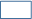 To pay by bank transfer:Bank: AIB Bank. IBAN: IE52 AIBK 9310 6328 8440 25           SWIFT/BIC: AIBKIE2D Reference for payment is your NAME and CONF 2203 Please return this completed form by email to info@amri.ie or by post confirming your payment to Accounts office, AMRI c/o Missionaries of Africa, Cypress Grove Road, Templeogue, Dublin D6W YV12 by 31 August 2022.We have negotiated a special rate of €120 B&B with the Tullamore Court Hotel for those who wish to stay overnight, please contact the hotel directly, Tel: 057 934 6666, and let them know you are attending the AMRI conference to avail of the special rate.